Produkcja wyrobów przemysłowych związanych z zapobieganiem rozprzestrzeniania się / zwalczaniem COVID-19 w kwietniu 2021 r.W kwietniu 2021 r. podmioty gospodarcze uczestniczące w miesięcznym badaniu produkcji wyrobów przemysłowych o liczbie pracujących 50 i więcej osób sprawozdały, że wyprodukowały 13 130 095 sztuk maseczek ochronnych stosowanych w medycynie oraz  
6 807 206 sztuk maseczek ochronnych pozostałych.Tablica 1. Produkcja wytworzona wyrobów związanych z zapobieganiem rozprzestrzeniania się / zwalczaniem COVID-19Tablica 1. Produkcja wytworzona wyrobów związanych z zapobieganiem rozprzestrzeniania się / zwalczaniem COVID-19  (dok.)Badanie zostało przeprowadzone wśród podmiotów gospodarczych uczestniczących w obowiązkowym miesięcznym badaniu produkcji wyrobów przemysłowych, w których liczba pracujących wynosi 50 osób i więcej. Obserwacją zostało objęte 22 wyroby.W przypadku cytowania danych Głównego Urzędu Statystycznego prosimy o zamieszczenie informacji: „Źródło danych GUS”, a w przypadku publikowania obliczeń dokonanych na danych opublikowanych przez GUS prosimy o zamieszczenie informacji: „Opracowanie własne na podstawie danych GUS”.  Nazwa wyrobuJednostka miaryIV 2021I-IV 2021Odzież ochronna (kombinezony, fartuchy)szt.      179 287      800 894Maseczki ochronne stosowane w medycynieszt.     13 130 095     38 476 826Maseczki ochronne pozostałeszt.     6 807 206     44 402 114Rękawiczki gumowepara--Rękawiczki z folii, tzw. zrywkiszt.-      97 580Nakrycia głowy ochronneszt.      2 470.Przyłbice ochronneszt.      41 346      414 392Okulary ochronne, gogleszt.--Osłony (ochraniacze) na butypara      2 560      .Aparaty do oddychania oraz maski gazowe (z wyjątkiem respiratorów leczniczych oraz masek ochronnych nieposiadających ani części mechanicznych ani wymiennych filtrów) szt.      2 526      8 000      w tym maski gazoweszt.      2 526      8 000Nazwa wyrobuJednostka miaryIV 2021I-IV 2021Aparaty do wentylacji mechanicznej, umożliwiające wentylację inwazyjnąszt.--Aparaty do wentylacji mechanicznej nieinwazyjnejszt.--Części do respiratorówkg      1 746      9 168Płyny i żele odkażającekg     1 217 078     3 347 950Chusteczki odkażającekg      3 715      19 469Środki odkażające w postaci stałej (proszki, granulki, tabletki itp.) do sporządzania roztworówkg      10 000      31 000Mydło o właściwościach dezynfekującychkg      935 000     9 304 000Alkohol skażonyhl 100%--Zestawy do pobierania wymazówszt.      13 200      74 750Ekrany ochronne z plexi/ osłony stanowisk pracyszt.      1 024.Uchwyty-mocowania do przyłbicszt.--Opracowanie merytoryczne:Departament PrzedsiębiorstwDyrektor Katarzyna WalkowskaTel: 22 608 31 25Rozpowszechnianie:
Rzecznik Prasowy Prezesa GUSKarolina BanaszekTel: 695 255 011Wydział Współpracy z Mediami Tel: 22 608 34 91, 22 608 38 04 e-mail: obslugaprasowa@stat.gov.pl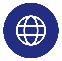 www.stat.gov.plWydział Współpracy z Mediami Tel: 22 608 34 91, 22 608 38 04 e-mail: obslugaprasowa@stat.gov.pl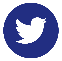 @GUS_STATWydział Współpracy z Mediami Tel: 22 608 34 91, 22 608 38 04 e-mail: obslugaprasowa@stat.gov.pl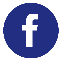 @GlownyUrzadStatystyczny